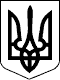 110 СЕСІЯ  ЩАСЛИВЦЕВСЬКОЇ СІЛЬСЬКОЇ РАДИ7 СКЛИКАННЯРІШЕННЯ19.02.2020 р.                                          №2121с. ЩасливцевеПро викуп земельної ділянки для суспільних потребУ зв’язку з необхідністю вжиття невідкладних та дієвих заходів щодо своєчасного та належного поховання померлих, суспільною потребою з створення кладовища в с. Генічеська Гірка Генічеського району Херсонської області, місце розташування якого передбачено Генеральним планом села Генічеська Гірка поєднаного з планами зонування з розвитком рекреаційної зони, враховуючи попередню згоду власника земельної ділянки фізичної особи *** (вх.. №***-01.01 від 18.02.2020 р.), керуючись ст.. 12, п. 4 ст. 151 Земельного кодексу України, приписами Закону України "Про відчуження земельних ділянок, інших об'єктів нерухомого майна, що на них розміщені, які перебувають у приватній власності, для суспільних потреб чи з мотивів суспільної необхідності", ст.. 26 Закону України "Про місцеве самоврядування в Україні", сесія Щасливцевської сільської ради ВИРІШИЛА:1. Викупити для суспільних потреб земельну ділянку з кадастровим номером 6522186500:01:109:00***, площею 4,7928 га. цільового призначення – для ведення товарного сільськогосподарського виробництва (КВЦПЗ – 01.01, категорія земель – землі сільськогосподарського призначення) розташованої на території Щасливцевської сільської ради Генічеського району Херсонської області, що належить на праві приватної власності фізичній особі громадянину *** (*** – ***) (в Державному реєстрі речових прав на нерухоме майно: реєстраційний номер об’єкту нерухомого майна – ***; номер запису про право власності – ***) за орієнтовною викупною ціною 240 000 (двісті сорок тисяч) гривень. Орієнтовний строк викупу не більше одного року з дати прийняття цього рішення.2. Фінансування витрат, пов’язаних з виконанням цього рішення, здійснити за рахунок коштів сільського бюджету.3. У 5-денний термін з дати прийняття цього рішення письмово повідомити власника земельної ділянки, щодо прийняття цього рішення.4. Виконавчому комітету Щасливцевської сільської ради провести переговори щодо викупної ціни, строків, укладання договорів та вчинити інші дії, що прямо передбачені чинним законодавством України для здійснення викупу, у тому числі провести експертну грошову оцінку земельної ділянки зазначеної у пункті 1 цього рішення.5. Контроль за виконанням даного рішення покласти на Постійну комісію Щасливцевської сільської ради з питань регулювання земельних відносин та охорони навколишнього середовища.Сільський голова                                                         В. ПЛОХУШКО